Приложение №5Обучающая карточка №1Тема: «Умножение многочлена на многочлен»Алгоритм действий:1. Каждый член первого многочлена умножаем на каждый член второго многочлена2. Полученные произведения складываем3. Приводим подобные слагаемыеПример.  Умножьте многочлены: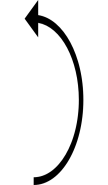 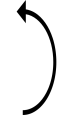  (х + 3)(х + 2) = х2 + 2х + 3х + 6= х2 + 5х + 6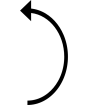 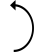  Задание. Умножьте многочлены: (х + 3)(х + 1)Обучающая карточка №2Тема: «Умножение многочлена на многочлен»Алгоритм действий:1. Каждый член первого многочлена умножаем на каждый член второго многочлена2. Полученные произведения складываем3. Приводим подобные слагаемыеПример.  Умножьте многочлены: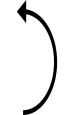  (b + 3)( b - 2) = b 2 - 2 b + 3 b - 6= b 2 +  b - 6 Задание. Умножьте многочлены: (b + 5)( b - 2)Обучающая карточка №3Тема: «Умножение многочлена на многочлен»Алгоритм действий:1. Каждый член первого многочлена умножаем на каждый член второго многочлена2. Полученные произведения складываем3. Приводим подобные слагаемыеПример.  Умножьте многочлены: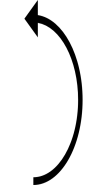 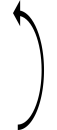 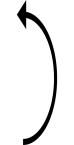  (2х + 1)(2х + 5) = 4х2 + 10х + 2х + 5= 4х2 + 12х + 5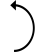  Задание. Умножьте многочлены: (3х + 2)(х + 3)Обучающая карточка №4Тема: «Умножение многочлена на многочлен»Алгоритм действий:1. Каждый член первого многочлена умножаем на каждый член второго многочлена2. Полученные произведения складываем3. Приводим подобные слагаемыеПример.  Умножьте многочлены: (5у - 1)(у - 3) = 5у2 –15у – у + 3= 5у2 –16у + 3 Задание. Умножьте многочлены: (y - 4)(3у -4)	Ответы: 1) х2 + 4х + 3    2) b 2 +  3b – 10  3)  3х2 + 11х + 6     4) 3у2 –16у + 16